Informacja o naborze wniosków w ramach rezerwy  
Krajowego Funduszu Szkoleniowego                                       Sochaczew, dnia 19.09.2018r.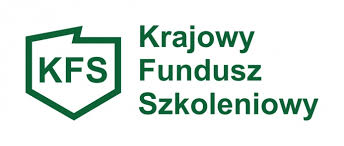 OGŁOSZENIEPowiatowy Urząd Pracy w Sochaczewie ogłasza nabór wniosków o dofinansowanie kształcenia ustawicznego pracowników i pracodawców z rezerwy Krajowego Funduszu Szkoleniowego. 
                                   Termin trwania naboru: od 25.09.2018r. do 26.09.2018r.Decyzją Ministerstwa Rodziny, Pracy i Polityki Społecznej przyznano środki Funduszu Pracy z rezerwy Krajowego funduszy Szkoleniowego na finansowanie przez PUP w Sochaczewie zadań określonych
w art. 69a ust. 2 ustawy z dnia 20.04.2004r. o promocji zatrudnienia i instytucjach rynku pracy
(Dz. U. z 2018r, poz. 1265 z późn. zm.) w kwocie 14.000,00 zł.  Minister Rodziny, Pracy i Polityki Społecznej określił następujące priorytety wydatkowania środków   z rezerwy KFS w 2018r.1. wsparcie kształcenia ustawicznego w zidentyfikowanych w danym powiecie lub województwie zawodach deficytowych;2. wsparcie kształcenia ustawicznego osób po 45 roku życia.Powiatowy Urząd Pracy w Sochaczewie zawody deficytowe będzie identyfikował w oparciu o:Barometr zawodów 2018 powiat sochaczewski Barometr zawodów 2018 województwo mazowieckieZe względu na ograniczone środki rezerwy KFS  Powiatowy Urząd Pracy w Sochaczewie finansuje kształcenie ustawiczne do kwoty 3.500,00 zł na osobę.Przed wypełnieniem wniosku prosimy o zapoznanie się z Zasadami finansowania kształcenia ustawicznego  pracowników i pracodawców w ramach rezerwy Krajowego Funduszu Szkoleniowego w Powiatowym Urzędzie Pracy w Sochaczewie w 2018 r.